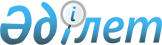 Жамбыл ауданы бойынша мектепке дейінгі тәрбие мен оқытуға мемлекеттік білім беру тапсырысын, жан басына шаққандағы қаржыландыру және ата-ананың ақы төлеу мөлшерін бекіту туралы
					
			Күшін жойған
			
			
		
					Алматы облысы Жамбыл ауданы әкімдігінің 2015 жылғы 01 қазандағы № 663 қаулысы. Алматы облысы Әділет департаментінде 2015 жылы 05 қарашада № 3528 болып тіркелді. Күші жойылды - Алматы облысы Жамбыл ауданы әкімдігінің 2016 жылғы 05 сәуірдегі № 171 қаулысымен      Ескерту. Күші жойылды - Алматы облысы Жамбыл ауданы әкімдігінің 05.04.2016 № 171 қаулысымен (алғашқы ресми жарияланған күнінен кейін күнтізбелік он күн өткен соң қолданысқа енгізіледі).

      "Білім туралы" 2007 жылғы 27 шілдедегі Қазақстан Республикасы Заңының 6-бабының 4-тармағының 8-1) тармақшасына сәйкес, Жамбыл ауданының әкімдігі ҚАУЛЫ ЕТЕДІ:

      1. Қоса берілген Жамбыл ауданы бойынша мектепке дейінгі тәрбие мен оқытуға мемлекеттік білім беру тапсырысын, жан басына шаққандағы қаржыландыру және ата-ананың ақы төлеу мөлшері бекітілсін.

      2. Жамбыл ауданы әкімдігінің 2014 жылғы 02 шілдедегі "Жамбыл ауданы бойынша мектепке дейінгі тәрбие мен оқытуға мемлекеттік білім беру тапсырысын, жан басына шаққандағы қаржыландыру және ата-ананың ақы төлеу мөлшерін бекіту туралы" № 449 қаулысының (нормативтік құқықтық актілердің мемлекеттік тіркеу тізілімінде 2014 жылғы 21 шілдедегі № 2776 тіркелген, аудандық "Атамекен" газетінің 2014 жылғы 26 шілдедегі № 30 (5710) жарияланған) күші жойылды деп танылсын.

      3. Аудан әкімі аппаратының басшысы Нурпеисов Абзал Еркиновичке осы қаулыны әділет органдарында мемлекеттік тіркелгеннен кейін ресми және мерзімді баспа басылымдарында, сондай-ақ Қазақстан Республикасының Үкіметі айқындаған интернет-ресурста және аудан әкімдігінің интернет-ресурсында жариялау жүктелсін.

      4. Осы қаулының орындалуын бақылау аудан әкімінің орынбасары Ермекбаева Гульнара Омирбековнаға жүктелсін.

      5. Осы қаулы әділет органдарында мемлекеттік тіркелген күннен бастап күшіне енеді және алғашқы ресми жарияланған күнінен кейін күнтізбелік он күн өткен соң қолданысқа енгізіледі.

 Жамбыл ауданы бойынша мектепке дейінгі тәрбие мен оқытуға мемлекеттік білім беру тапсырысын, жан басына шаққандағы қаржыландыру және ата-ананың ақы төлеу мөлшері
					© 2012. Қазақстан Республикасы Әділет министрлігінің «Қазақстан Республикасының Заңнама және құқықтық ақпарат институты» ШЖҚ РМК
				
      Аудан әкімі

Ж. Далабаев 
Жамбыл ауданы Әкімдігінің 2015 жылдың "01" қазандағы "Жамбыл ауданы бойынша мектепке дейінгі тәрбие мен оқытуға мемлекеттік білім беру тапсырысын, жан басына шаққандағы қаржыландыру және ата-ананың ақы төлеу мөлшерін бекіту туралы" № 663 қаулысына қосымша№

Мектепке дейінгі

тәрбие мен оқыту

ұйымдары орналасқан

елді-мекен атауы

Мектепке дейінгі тәрбие мен оқыту ұйымдарының

атаулары

Мектепке дейінгі тәрбие

мен оқыту

ұйымдарындағы тәрбиеленушілердің саны

Мектепке дейінгі

ұйымдарда қаржыландырудың жан басына шаққандағы бір айдағы мөлшері (теңге)

Мектепке дейінгі

ұйымдарында

ата-аналардың бір айға

төлемақы мөлшері

(теңге)

 Мемлекеттік балабақшалар

 Мемлекеттік балабақшалар

 Мемлекеттік балабақшалар

 Мемлекеттік балабақшалар

 Мемлекеттік балабақшалар

 Мемлекеттік балабақшалар

1

Жамбыл ауданы,

Беріктас ауылы

"Алматы облысы Жамбыл ауданының білім бөлімі" мемлекеттік мекемесінің "Балбөбек" бөбекжай-балабақшасы мемлекеттік коммуналдық қазыналық кәсіпорыны

140

17249

9000

2

Жамбыл ауданы,

Қасымбек ауылы

"Алматы облысы Жамбыл ауданының білім бөлімі" мемлекеттік мекемесінің "Күншуақ" балабақшасы мемлекеттік коммуналдық қазыналық кәсіпорыны

150

17545

9000

3

Жамбыл ауданы,

Ұзынағаш ауылы

"Алматы облысы Жамбыл ауданының білім бөлімі" мемлекеттік мекемесінің "Аққайың" балабақшасы мемлекеттік коммуналдық қазыналық кәсіпорын

50

11542

9000

4

Жамбыл ауданы,

Б. Қыдырбекұлы ауылы

"Алматы облысы Жамбыл ауданының білім бөлімі" мемлекеттік мекемесінің "Жазира" бөбекжай-балабақшасы мемлекеттік коммуналдық қазыналық кәсіпорыны

25

11060

9000

5

Жамбыл ауданы,

Шиен ауылы

"Алматы облысы Жамбыл ауданының білім бөлімі" мемлекеттік мекемесінің "Қарлығаш" бөбекжай-балабақшасы мемлекеттік коммуналдық қазыналық кәсіпорыны

25

10100

9000

6

Жамбыл ауданы,

Ақсеңгір ауылы

"Алматы облысы Жамбыл ауданының білім бөлімі" мемлекеттік мекемесінің "Ақбота" бөбекжай-балабақшасы мемлекеттік коммуналдық қазыналық кәсіпорыны

75

18173

9000

7

Жамбыл ауданы,

Қазыбек бек бекеті

"Алматы облысы Жамбыл ауданының білім бөлімі" мемлекеттік мекемесінің "Балауса" бөбекжай-балабақшасы мемлекеттік коммуналдық қазыналық кәсіпорыны

75

18907

9000

8

Жамбыл ауданы,

Аққайнар ауылы

"Алматы облысы Жамбыл ауданының білім бөлімі" мемлекеттік мекемесінің "Балдырған бөбекжай-балабақшасы" мемлекеттік коммуналдық қазыналық кәсіпорын

50

22400

9000

9

Жамбыл ауданы,

Қарақастек ауылы

"Алматы облысы Жамбыл ауданының білім бөлімі" мемлекеттік мекемесінің "Бәйтерек" балабақшасы мемлекеттік коммуналдық қазыналық кәсіпорын

80

21226

9000

10

Жамбыл ауданы,

Жаңақұрлыс ауылы

"Алматы облысы Жамбыл ауданының білім бөлімі" мемлекеттік мекемесінің "Айгөлек" балабақшасы мемлекеттік коммуналдық қазыналық кәсіпорыны

280

14857

9000

11

Жамбыл ауданы,

Сарыбастау ауылы

"Алматы облысы Жамбыл ауданының білім бөлімі" мемлекеттік мекемесінің "Құлыншақ бөбекжай-балабақшасы" мемлекеттік коммуналдық қазыналық кәсіпорын

50

21915

9000

12

Жамбыл ауданы,

Бесмойнақ ауылы

"Алматы облысы Жамбыл ауданының білім бөлімі" мемлекеттік мекемесінің "Бөбек" бөбекжай-балабақшасы мемлекеттік коммуналдық қазыналық кәсіпорыны

80

19948

9000

13

Жамбыл ауданы,

Бұрған ауылы

Алматы облысы Жамбыл ауданының білім бөлімі" мемлекеттік мекемесінің Бұрған ауылындағы "Мектеп-балабақша" кешені мемлекеттік коммуналдық қазыналық кәсіпорын

50

14307

9000

Жеке меншік балабақшалар

Жеке меншік балабақшалар

Жеке меншік балабақшалар

Жеке меншік балабақшалар

Жеке меншік балабақшалар

Жеке меншік балабақшалар

1

Жамбыл ауданы,

Ұзынағаш ауылы

"Өркениет Балабақшасы" жауапкершілігі шектеулі серіктестігі

80

21632

9000

2

Жамбыл ауданы,

Ұзынағаш ауылы

"Ардана балабақшасы" жауапкершілігі шектеулі серіктестігі 

50

21613

9000

3

Жамбыл ауданы,

Қарғалы ауылы

Жауапкершілігі шектеулі серіктестігі "Балдаурен" 

250

11187

9000

4

Жамбыл ауданы,

Қарғалы ауылы

Жауапкершілігі шектеулі серіктестігі "Акниет балабақшасы"

100

18493

9000

5

Жамбыл ауданы,

Қаракастек ауылы

Жауапкершілігі шектеулі серіктестігі "Осер 2013" 

80

22886

9000

6

Жамбыл ауданы,

Ұзынағаш ауылы

Жауапкершілігі шектеулі серіктестігі "Ай-забек"

40

26287

9000

7

Жамбыл ауданы,

Ұзынағаш ауылы

Жеке кәсіпкер "Гусейнова М."

50

25502

9000

8

Жамбыл ауданы,

Ұзынағаш ауылы

"Гулдер-ай" жауапкершілігі шектеулі серіктестігі 

50

21600

9000

9

Жамбыл ауданы,

Ұзынағаш ауылы

Жеке кәсіпкер "Гүлдаурен"

40

25125

9000

10

Жамбыл ауданы,

Ұзынағаш ауылы

Жеке кәсіпкер "Дамира"

40

25692

9000

11

Жамбыл ауданы,

Мыңбаев ауылы

Жеке кәсіпкер "Береке"

50

21585

9000

12

Жамбыл ауданы,

Ұзынағаш ауылы

Жауапкершілігі шектеулі серіктестігі "Аружан и А"

50

22335

9000

13

Жамбыл ауданы,

Үмбетәлі ауылы

Жеке кәсіпкер "Ерке-Нұр"

70

19017

9000

14

Жамбыл ауданы,

Қарғалы ауылы

Жеке кәсіпкер "Айым"

50

21940

9000

15

Жамбыл ауданы,

Ұзынағаш ауылы

"Ақнұр жеке бала бақша-ясли" жауапкершілігі шектеулі серіктестігі 

40

25081

9000

 Мектепке дейінгі шағын орталықтар

 Мектепке дейінгі шағын орталықтар

 Мектепке дейінгі шағын орталықтар

 Мектепке дейінгі шағын орталықтар

 Мектепке дейінгі шағын орталықтар

 Мектепке дейінгі шағын орталықтар

1

Жамбыл ауданы,

Ұзынағаш ауылы

"Алматы облысы Жамбыл ауданының білім бөлімі" мемлекеттік мекемесінің "Абай атындағы гимназия мектебі мектепке дейінгі шағын орталығымен" коммуналдық мемлекеттік мекемесі

25

10857

9000

2

Жамбыл ауданы,

Мыңбаев ауылы

"Алматы облысы Жамбыл ауданының білім бөлімі" мемлекеттік мекемесінің "Мыңбаев ауылындағы орта мектеп мектепке дейінгі шағын орталығымен" коммуналдық мемлекеттік мекемесі

25

10487

9000

3

Жамбыл ауданы,

Тарғап ауылы

"Алматы облысы Жамбыл ауданының білім бөлімі" мемлекеттік мекемесінің "Тарғап ауылындағы орта мектеп мектепке дейінгі шағын орталығымен" коммуналдық мемлекеттік мекемесі

25

10423

9000

4

Жамбыл ауданы,

Таңбалытас ауылы

"Алматы облысы Жамбыл ауданының білім бөлімі" мемлекеттік мекемесінің "Таңбалытас ауылындағы орта мектеп мектепке дейінгі шағын орталығымен" коммуналдық мемлекеттік мекемесі

25

10567

9000

5

Жамбыл ауданы,

Жамбыл ауылы

Алматы облысы Жамбыл ауданының білім бөлімі" мемлекеттік мекемесінің "Жамбыл атындағы орта мектеп мектепке дейінгі шағын орталығымен" коммуналдық мемлекеттік мекемесі

25

10600

9000

6

Жамбыл ауданы,

Ұзынағаш ауылы

"Алматы облысы Жамбыл ауданының білім бөлімі" мемлекеттік мекемесінің "Наурызбай батыр Құтпанбетұлы атындағы орта мектеп мектепке дейінгі шағын орталығымен" коммуналдық мемлекеттік мекемесі

25

10793

9000

7

Жамбыл ауданы,

Мәтібұлақ ауылы

"Алматы облысы Жамбыл ауданының білім бөлімі" мемлекеттік мекемесінің "Мәтібұлақ ауылындағы орта мектеп мектепке дейінгі шағын орталығымен" коммуналдық мемлекеттік мекемесі

25

10717

9000

8

Жамбыл ауданы,

Сұраншы батыр ауылы

"Алматы облысы Жамбыл ауданының білім бөлімі" мемлекеттік мекемесінің "Сұраншы батыр ауылындағы орта мектеп мектепке дейінгі шағын орталығымен" коммуналдық мемлекеттік мекемесі

25

11290

9000

9

Жамбыл ауданы,

Ұзынағаш ауылы

"Алматы облысы Жамбыл ауданының білім бөлімі" мемлекеттік мекемесінің "С.Бердіқұлов атындағы орта мектеп мектепке дейінгі шағын орталығымен" коммуналдық мемлекеттік мекемесі

25

10507

9000

10

Жамбыл ауданы,

Ұзынағаш ауылы

"Алматы облысы Жамбыл ауданының білім бөлімі" мемлекеттік мекемесінің " Тұрар Рысқұлов атындағы орта мектебі мектепке дейінгі шағын орталығы және мектеп жанындағы интернатымен" коммуналдық мемлекеттік мекемесі

75

9361

9000

11

Жамбыл ауданы,

Дегерес ауылы

"Алматы облысы Жамбыл ауданының білім бөлімі" "Оспанхан Әубәкіров атындағы орта мектебі мектепке дейінгі шағын орталығымен" коммуналдық мемлекеттік мекемесі

50

10822

9000

12

Жамбыл ауданы,

Үңгіртас ауылы

"Алматы облысы Жамбыл ауданының білім бөлімі" мемлекеттік мекемесінің "Үңгіртас орта мектебі мектепке дейінгі шағын орталығымен" коммуналдық мемлекеттік мекемесі

25

8483

9000

13

Жамбыл ауданы,

Сарыбастау ауылы

"Алматы облысы Жамбыл ауданының білім бөлімі" мемлекеттік мекемесінің "Сарыбастау ауылындағы орта мектеп мектепке дейінгі шағын орталығымен" коммуналдық мемлекеттік мекемесі

50

10741

9000

14

Жамбыл ауданы,

Қарасай ауылы

"Алматы облысы Жамбыл ауданының білім бөлімі" мемлекеттік мекемесінің "Қарасай негізгі орта мектебі мектепке дейінгі шағын орталығымен" коммуналдық мемлекеттік мекемесі

25

9287

9000

15

Жамбыл ауданы,

Самсы ауылы

"Алматы облысы Жамбыл ауданының білім бөлімі" мемлекеттік мекемесінің "Телтай Сәрсенбеков атындағы орта мектебі мектепке дейінгі шағын орталығымен" коммуналдық мемлекеттік мекемесі

50

10545

9000

16

Жамбыл ауданы,

Қастек ауылы

"Алматы облысы Жамбыл ауданының білім бөлімі" мемлекеттік мекемесінің "Қастек орта мектебі мектепке дейінгі шағын орталығымен" коммуналдық мемлекеттік мекемесі

25

10273

9000

17

Жамбыл ауданы,

Жайсан ауылы

"Алматы облысы Жамбыл ауданының білім бөлімі" мемлекеттік мекемесінің "Жайсан орта мектебі мектепке дейінгі шағын орталығымен" коммуналдық мемлекеттік мекемесі

25

11720

9000

18

Жамбыл ауданы,

Айдарлы ауылы

"Алматы облысы Жамбыл ауданының білім бөлімі" мемлекеттік мекемесінің "Айдарлы орта мектебі мектепке дейінгі шағын орталығымен" коммуналдық мемлекеттік мекемесі

25

10713

9000

19

Жамбыл ауданы,

Бозой ауылы

"Алматы облысы Жамбыл ауданының білім бөлімі" мемлекеттік мекемесінің "Бозой негізгі орта мектебі мектепке дейінгі шағын орталығымен" коммуналдық мемлекеттік мекемесі

25

10437

9000

20

Жамбыл ауданы,

Сұңқар ауылы

"Алматы облысы Жамбыл ауданының білім бөлімі" мемлекеттік мекемесінің "Сұңқар орта мектебі мектепке дейінгі шағын орталығымен" коммуналдық мемлекеттік мекемесі

25

10340

9000

21

Жамбыл ауданы,

Сарыбай би ауылы

"Алматы облысы Жамбыл ауданының білім бөлімі" мемлекеттік мекемесінің "Қарасу орта мектебі мектепке дейінгі шағын орталығымен" коммуналдық мемлекеттік мекемесі

50

10762

9000

